Determine Common Factors and Greatest Common Factors Using a Venn diagram Date:                                                                                 Name:Instructions: Using the Venn-Diagrams below, compare numbers to determine the common factors as well as the greatest common factor. Make sure to show all of your work and the factor pairs. Write a sentence once you have solved the problem stating what the common factors are as well as what the greatest common factor is. 30 and 20 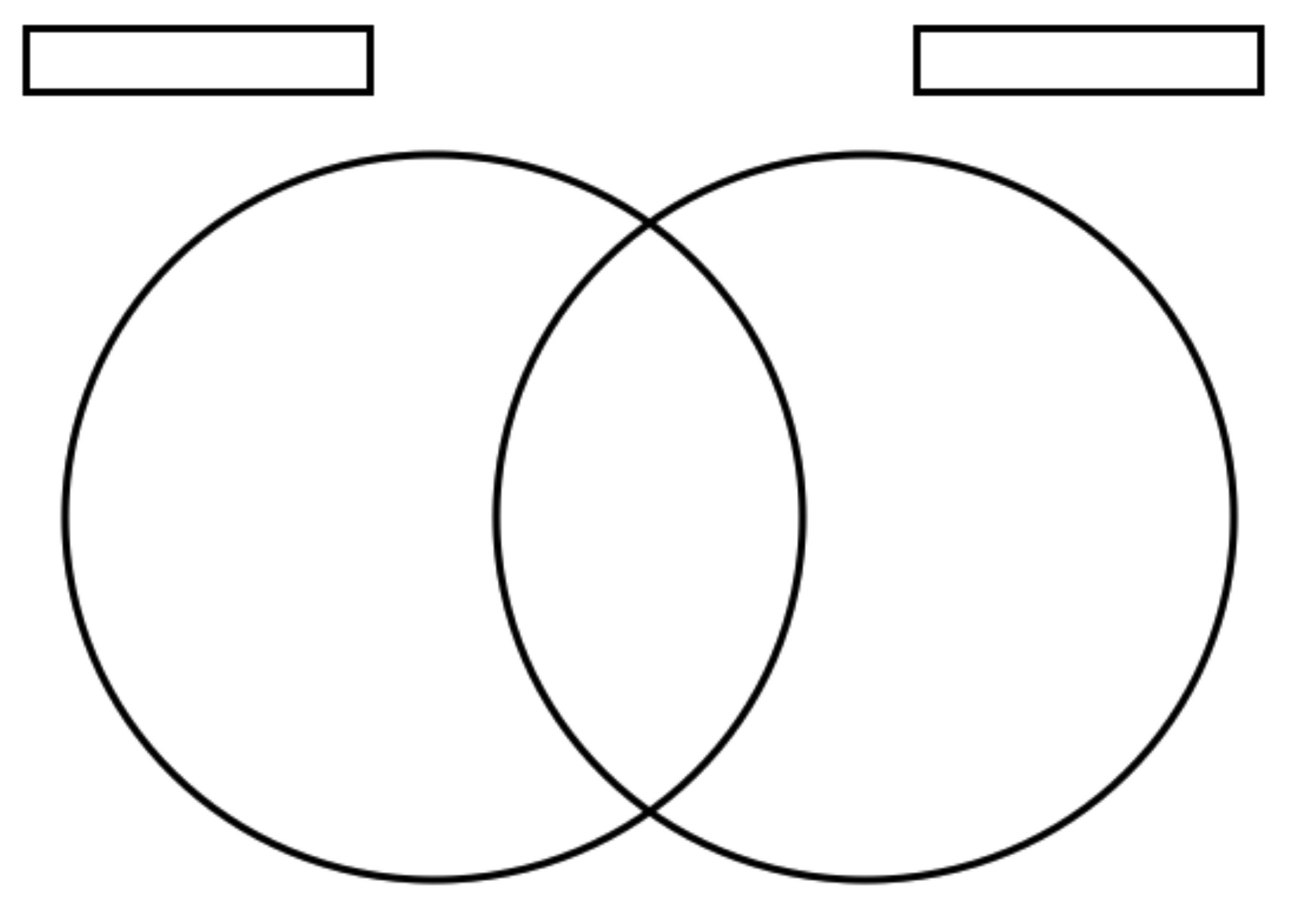 Sentence:27 and 81Sentence:40 and 60Sentence:75 and 35Sentence:120 and 80Sentence:104 and 66 Sentence:14 and 28Sentence:54 and 63 Sentence: